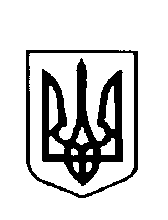 УКРАЇНАВАРКОВИЦЬКА сільська рада ДУБЕНСЬКОГО району РІВНЕНСЬКОЇ областіВОСЬМЕ скликання( п’ятнадцята  сесія) рішенняПро  передачу земельних  ділянок  у  власністьдля  ведення  особистого селянського господарства           Розглянувши заяву, технічну документацію із землеустрою щодо встановлення (відновлення) меж земельних  ділянок в  натурі (на місцевості) громадянину Добродію Ростиславу Васильовичу для ведення особистого  селянського  господарства, які знаходяться  в с. Озеряни,  виготовлену Цицурою Миколою Олександровичем, та  керуючись статтями 118,121 Земельного кодексу України п. 34 ст. 26 Закону України   «Про місцеве самоврядування в Україні»,  сільська рада                                                                  В И Р І Ш И Л А1.Затвердити технічну документацію із землеустрою щодо встановлення  (відновлення) меж земельних ділянок в натурі (на місцевості) громадянину Добродію  Ростиславу Васильовичу  для  ведення  особистого селянського господарства  площею 0,5727га: ділянка №1 площею 0,1727га кадастровий номер (5621684700:03:005:0154), ділянка №2 площею 0,4000га кадастровий номер (5621684700:03:005:0156) у власність, які знаходяться  в с. Озеряни  Дубенського району  Рівненської області. 2.Передати  громадянину Добродію Ростиславу Васильовичу у  власність  земельні ділянки площею 0,5727га: ділянка №1 площею 0,1727га кадастровий номер (5621684700:03:005:0154), ділянка №2 площею 0,4000га кадастровий номер (5621684700:03:005:0156) для  ведення  особистого селянського господарства за  рахунок земель сільськогосподарського  призначення Варковицької сільської ради, яка знаходиться в с. Озеряни Дубенського району  Рівненської  області3.Громадянину Добродію  Ростиславу Васильовичу оформити право на земельні ділянки в порядку визначеному законодавством.4.Контроль  за  виконанням  рішення  покласти  на землевпорядника сільської ради.    Сільський  голова                                                       Юрій ПАРФЕНЮК  24 грудня   2021 року№   718 